Теория музыки (. 10 мес.)    Инструментальное исполнительство (. 10 мес.) Виды:- инструменты народного оркестра;- оркестровые духовые и ударные инструменты        Музыкальное искусство эстрады (. 10 мес.) Виды:- инструменты эстрадного оркестра,    Музыкальное звукооператорское мастерство (3 года 10 мес.)      Сольное и хоровое народное пение (3 года 10 мес.) Виды:- сольное народное пение, - хоровое народное пениеДекоративно-прикладное искусство и народные промыслы (. 10 мес.) Виды:-художественная роспись ткани,-художественная вышивкаАктерское искусство (. 10 мес.)Мировая художественная культура (. 10 мес.)Социально-культурная деятельность ( . 10 мес.) Виды:- организация и постановка культурно-массовых мероприятий и театрализован. представлений;- организация культурно-досуговой деятельности   Народное художественное творчество (. 10 мес.) Виды:- театральное творчество;- хореографическое творчество)           Библиотековедение (. 10 мес.)Заочная форма обучения на базе 11 классов по специальностям:Музыкальное образование (. 10 мес.)Социально-культурная деятельность  (. 10 мес.)Библиотековедение (. 10 мес.)Прием документов На творческие специальности с 19 июня до 01 августаВступительные испытания с 03 до 15 августа На специальности СКД, МХК, Библиотековедение (без вступительных испытаний)с 19 июня до 15 августа (на очное)с 19 июня до 21 августа (на заочное)Перечень документов для поступленияоригинал или ксерокопия документов, удостоверяющих личность, гражданство;оригинал или ксерокопия документа об образовании и (или) квалификации;4 фотографии (3x4)медицинская справка формы У-86 (для специальности «Музыкальное образование»)Образовательные услугиКрасноярский краевой колледж культуры и искусства является лидером на рынке образовательных услуг Красноярского края в области культуры и искусства. Вот уже 67 лет колледж готовит специалистов по 12 специальностям среднего профессионального образования базового уровня и углубленной подготовки по очной и заочной формам обучения на бюджетной и на платной основах. В колледже эффективно развита система трудоустройства выпускников в учреждения социально-культурной сферы и  дополнительного образования.Социально – бытовые условияАбитуриентам предоставляется возможность воспользоваться общежитием колледжа на время вступительных экзаменов. Студентам предоставляется место в общежитии на весь период обучения. Студенты обеспечиваются академической стипендией, а также особые категории имеют право на получение социальной стипендии и прочих выплат, предусмотренных законодательством РФ.Преподавательский составОбразовательный процесс в колледже осуществляют 146 преподавателей, из них 2 кандидата исторических и культурологических наук, 96% имеют высшее профильное образование,  75% квалификационную категорию, более 30 - почетные звания.  Материально-техническая база Колледж располагает пятью учебными корпусами, 5-ти этажным общежитием, двумя актовыми залами, богатой библиотекой и читальным залом, спортивным и тренажерным залом, шестью хореографическими залами, двумя костюмерными, современными учебными аудиториями, компьютерными классами, Все персональные компьютеры объединены в локальную сеть. Учебные корпуса и общежитие оснащены системой контроля доступа и видеонаблюдения. Творческая и досуговая деятельность В колледже действуют более 20 учебно-творческих коллективов, студий, клубов и секций. Студенты имеют возможность на протяжении всего периода обучения вести активную творческую, спортивную и общественную деятельность, участвуя как в мероприятиях колледжа, так и в фестивалях, конкурсах, концертах городского, регионального и международного уровней.Высшее образованиеВыпускники колледжа имеют перспективу для дальнейшего обучения по специальности в  престижных вузах культуры и искусства: Кемеровский государственный университет культуры и искусства, Красноярская государственная академия музыки и театра; Восточно-сибирская государственная академия культуры и искусств (г. Улан-Удэ); Алтайская государственная академия культуры и искусств (г. Барнаул) и другие. Наш адрес:662608, Красноярский край, г. Минусинск, ул. Красных партизан, 3Тел.: 8 (39132) 2-07-62 (приемная); Факс: 8 (39132) 2-50-01E-mail: kkkki@yandex.ru;8 (39132) 2-56-05 (очн/заоч отделения) 8 (39132) 2-00-43 (маркетинговая служба), E-mail: kkiprotdel@rambler.ru; kkiprotdel@mail.ruЛицензия № 0000730 регистрационный номер № 7583 – л от 15.07.14г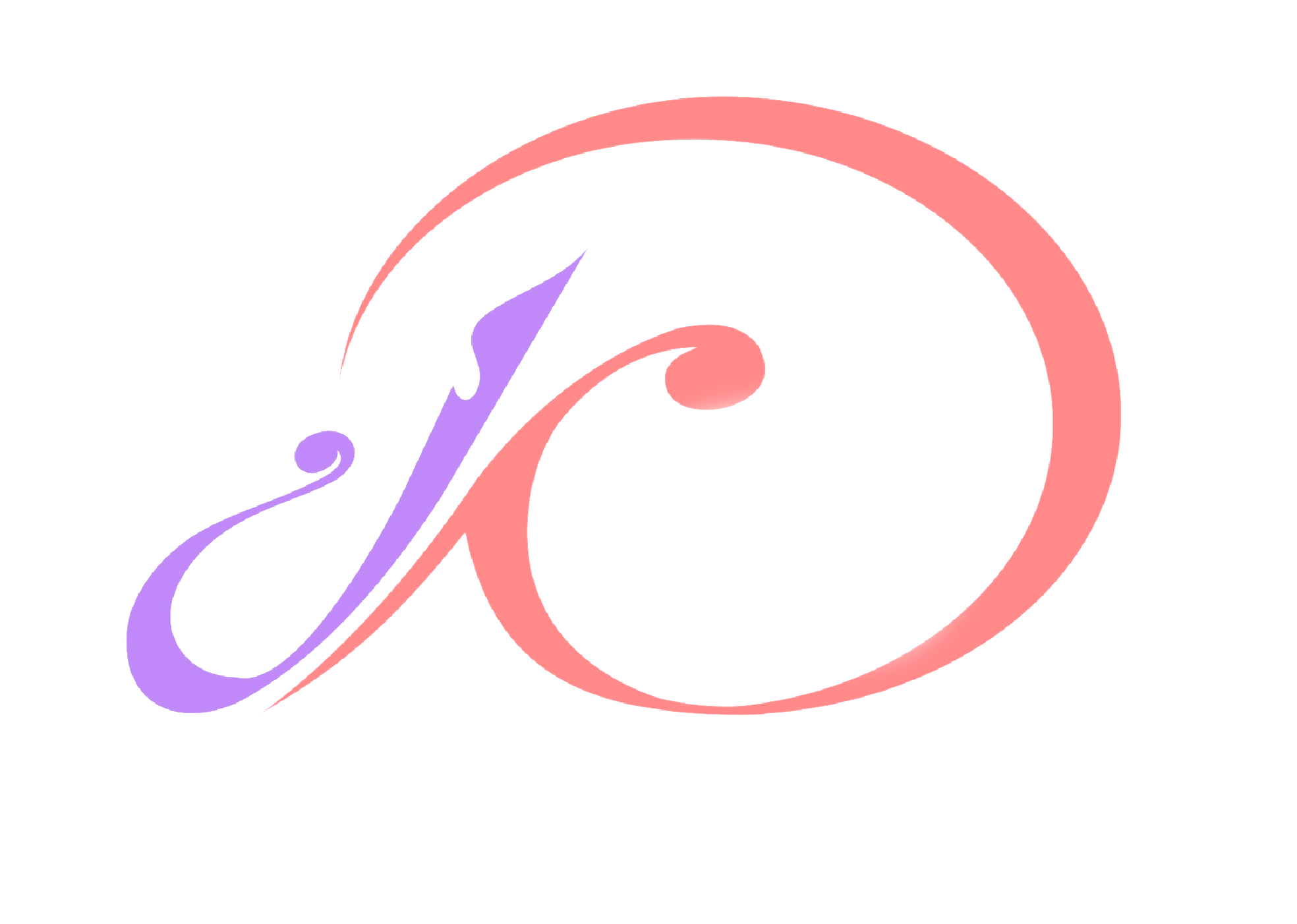 Очная форма обучения на базе 9 классов по следующим специальностям: